                                         Отчет о проделанной работе  Во исполнении плана совместных мероприятий по противодействию распространения в сети Интернет запрещенной информации, утвержденного Председателем Правительства Республики Дагестан. В МКОУ «Зрыхская СОШ» были проведены мероприятия с учащимся 9-11 классов.                                  В мероприятии приняли участие учителя: Юзбеков Медет- учитель информатики и ВТ; Магамедханов Руслан; Нажмадинова Имамат- старший вожатый и Зам по ВР Нуралиев Салман 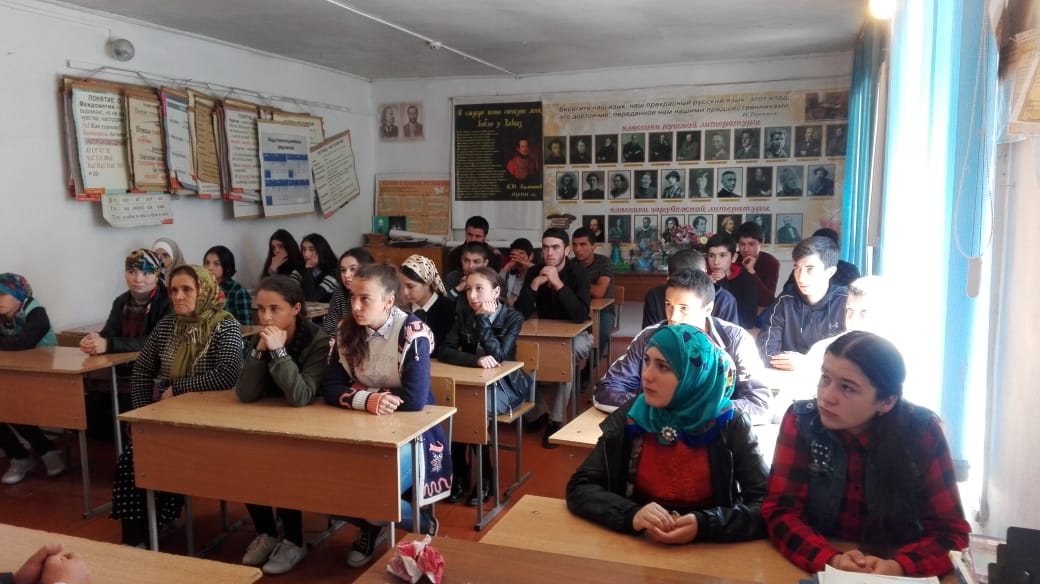 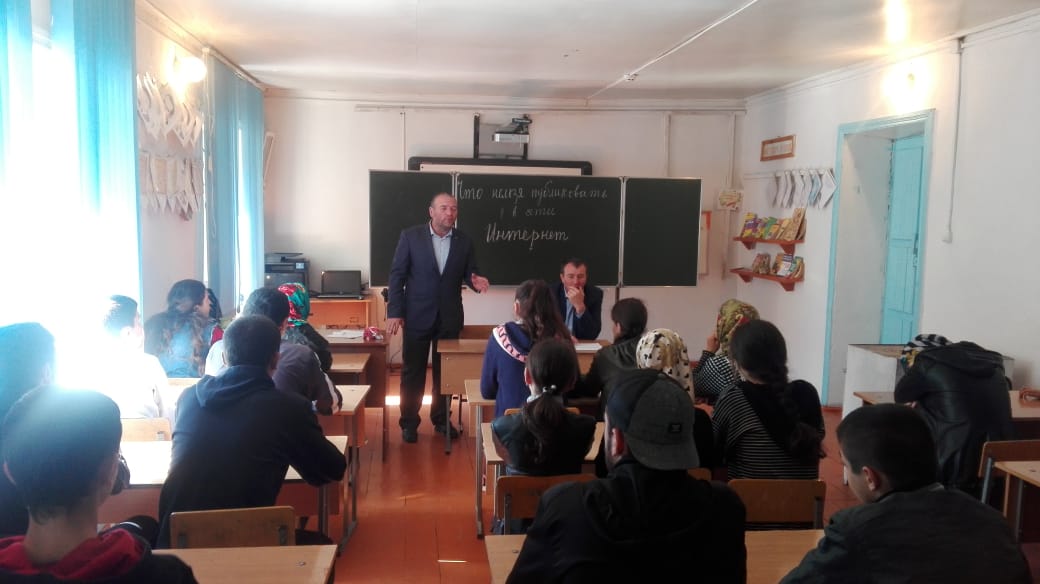 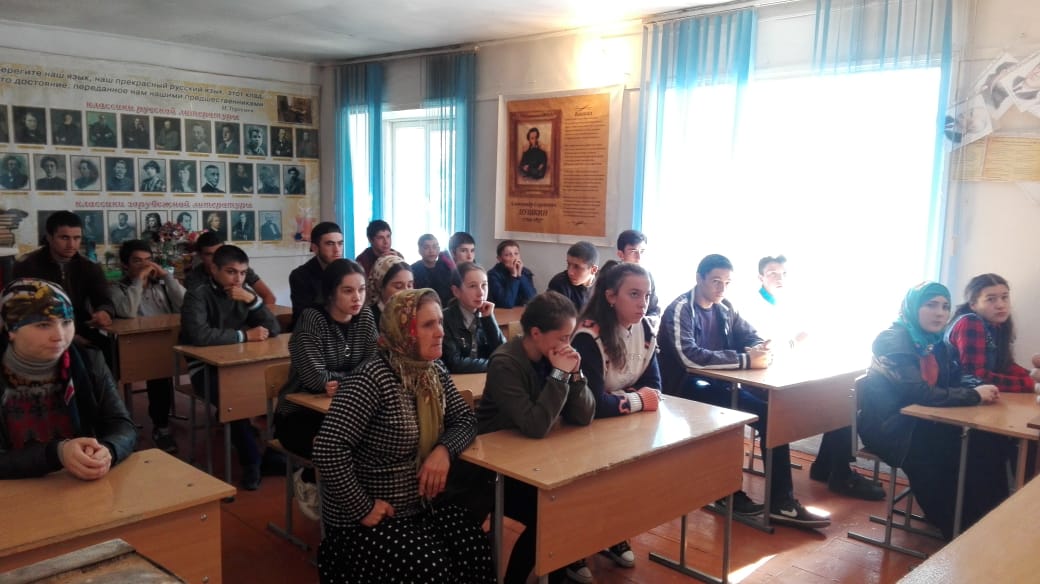 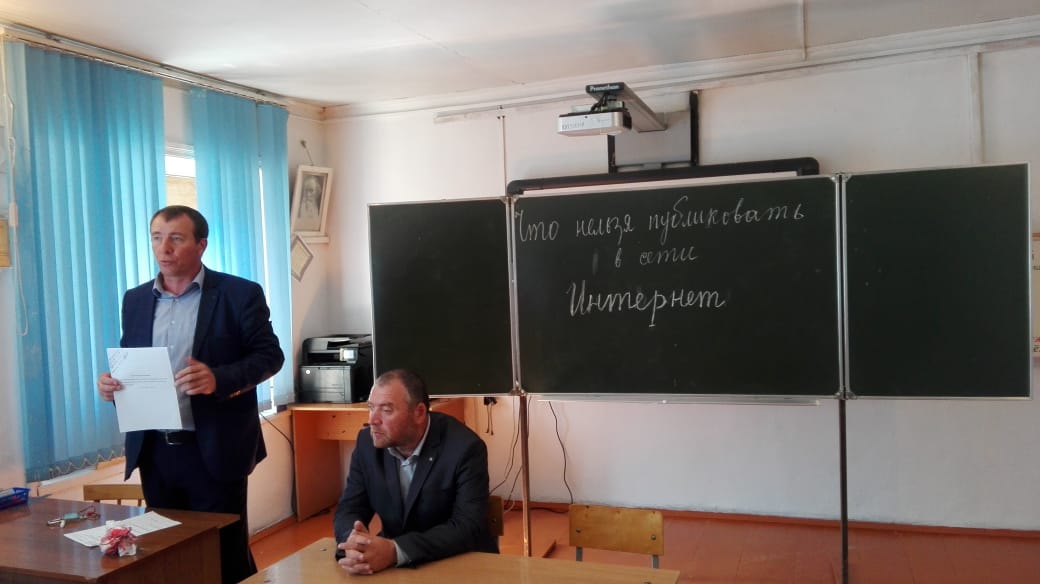 Зам по ВР:                                                                                  Нуралиев С.ШДиректор МКОУ «Зрыхская СОШ»                                      Кулиев Б.ВФорма мероприятияКлассыКол-во уч-сяПриглашенные Беседа      9 , 10 , 11             37              4